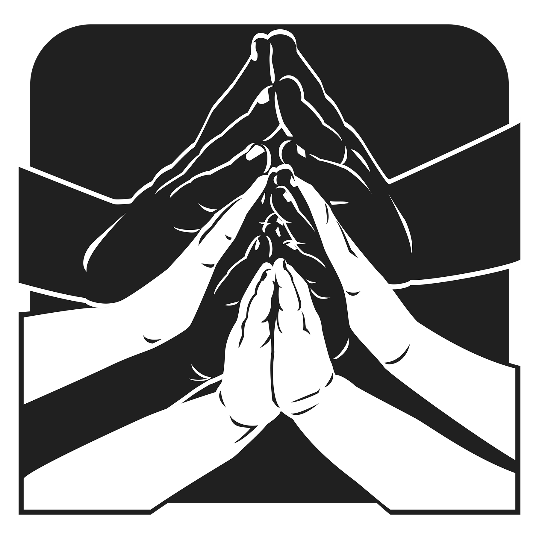 7th Sunday after Pentecost“Call upon Me in the day of trouble; I will deliver you, and you shall glorify Me.” Psalm 50:15AS WE GATHERThe Lord not only teaches us what to pray for but also how to pray. With the words of the Lord’s Prayer, we are directed in confidence to the Lord. When doubts arise, we are reminded of how earthly fathers give good gifts to their children and are encouraged to believe that God will do so even more for us, because of our Savior Jesus Christ. It can be tempting to think of ourselves as the center of our prayers instead of the God who graciously invites us to pray and promises to hear and answer us. Today we are encouraged to learn from Jesus and to pray in His name to the Father, trusting that He will give us all good things and all things needful because of our Savior Jesus Christ.+ CONFESSION and ABSOLUTION +(LSB, Divine Service, Setting Three, pg. 184-185)+ SERVICE OF THE WORD +HYMN “Our Father, Who from Heaven Above” (LSB 766, vs. 1-3)PSALM 138 (w/ Gloria Patri, LSB, pg. 186)KYRIE (LSB, pg. 186)GLORIA IN EXCELSIS (LSB, pg. 187-189)SALUTATION and COLLECT OF THE DAY (LSB, pg. 189)OLD TESTAMENT READING Genesis 18:20-33 (bulletin insert)GRADUAL (bulletin insert, below Collect of the Day)EPISTLE Colossians 2:6-15 (bulletin insert)ALLELUIA (LSB, pg. 190)HOLY GOSPEL Luke 11:1-13 (bulletin insert)NICENE CREED (LSB, pg. 191)HYMN “Our Father, Who from Heaven Above” (LSB 766, vs. 4-6)SERMON     “Pray”OFFERTORY (LSB, pg. 192-193)RETURNING OF OUR FIRST FRUITSPRAYER OF THE CHURCH+ SERVICE OF THE SACRAMENT +Divine Service and the Close Fellowship of Holy CommunionOur Lord speaks and we listen. His Word bestows what it says. Faith that is born from what is heard acknowledges the gifts received with eager thankfulness and praise. The gifts include the Holy Supper in which we receive His true body and blood to eat and drink. Those welcome to the table acknowledge the real presence of the body and blood of Christ, confess their own sinfulness, and in true faith wish to receive the forgiveness and strength promised through this Holy Sacrament, as instructed … and in unity of faith … with God’s people here in this congregation. It is our sincerest desire that you join in the intimacy of this fellowship. However, if you are not, yet, an instructed and confirmed member-in-good-standing of a congregation of the Lutheran Church-Missouri Synod, please visit with the pastor about such a fellowship before communing. If you wish to come forward for a blessing, you are welcome to join us at the rail to receive such. Please cross your arms in front of you to indicate that desire.LITURGY (LSB, pg. 194-198)DISTRIBUTION “Feed Thy Children, God Most Holy” (LSB 774)“What a Friend We Have in Jesus” (LSB 770)NUNC DIMITTIS (LSB, pg. 199-200)THANKSGIVING (LSB, pg. 200-201)SALUTATION and BENEDICAMUS (LSB, pg. 201-202)BENEDICTION (LSB, pg. 202)HYMN “Our Father, Who from Heaven Above” (LSB 766, vs. 7-9)FAITH LUTHERAN CHURCH,Rev. Curt Hoover, Rev. Alebachew Teshome,Rev. Craig Fiebiger, Rev. Doug DeWitt2640 Buckner Road, Thompson’s Station, TN  37179, (615) 791-1880www.faithlutheran-tn.org, July 23/24, 2022                        All are welcome …                                                           … Christ is honored.